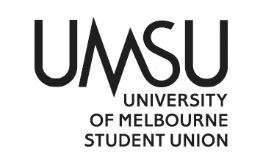 University of Melbourne Student UnionMeeting of the Clubs & Societies CommitteeCONFIRMED Minutes9:30 am, Thursday December 23, 2021Special Meeting 1/22Location: ZoomPetition for special meeting received from Rachel Kirby, Jack Finlay, Edward Biggs, Bella Henry Meeting opened at 9:32 amProcedural MattersElection of ChairMotion 1: To elect Eleanor Cooney Hunt as chair.Mover: Eleanor Cooney Hunt                                   Seconder: Kimberley NgCarried without DissentAcknowledgement of Indigenous OwnersSo acknowledged.AttendanceCommittee: Imke Panesgrouw, Bella Henry, Jack Finlay, Eddie Biggs, KimberleyNg, Rachel KirbyClubs & Societies Office Bearers: Eleanor Cooney Hunt & Benito di Battista Staff: Fiona SandersCommerce Students Society Committee Members: Madeleine Ouvrier, Matt DeanGrant speaking rights to Coordinator (Standing Order 21.2)Motion 2: To grant speaking rights to the Clubs Coordinator, Fiona Sanders.Mover: ChairCarried without DissentProxiesNil; no apologies from Clubs Committee members. Adoption of AgendaMotion 3: To adopt the Agenda as presented. Mover: ChairCarried without DissentConflict of interestsRachel Kirby at 9:36 amCommerce Students Society Ball COVID CaseThe meeting was called to discuss improper treatment of positive COVID cases at the Commerce Students Society (CSS) Ball on the 14th of December, 2021. Matt asked about the nature of the petitions. Petitions are just to call a meeting.Matt gave a chronology:There was a party on Friday, December 10 - a 21st held by an ex-committee member that was attended by several current committee members. Current committee member tested positive on Saturday evening on a PCR, and another current committee member tested positive on a RAT. Case at Ball took a rapid on Saturday, probably unrelated to 21st. Attendee of the 21st took PCR test and received their results on Monday morning, positive; call from DHS Monday evening. There was no formal requirement for others who attended this event to get PCR tests. No one got a text message from DHS. One ex-committee had 2 rapid antigens before the ball (Saturday and Tuesday)On Monday/Tuesday, all current committee got a PCR; negative attended, no result or symptoms did not attend.At 1:22 pm on Thursday, positive test on rapid test. Had a text from DHS about an exposure on Monday night. The person then took a PCR on Friday and discovered they were positive on Saturday following confirmation from DHS. The DHS notified everyone on Saturday at 2 pm to check-in attendees.At 2:55 pm Saturday, the CSS made a post on Facebook, and there was a confirmation of 3 additional positive tests that the committee is aware of. The Committee emailed members on Sunday afternoon; noting their opinion that quantity and accuracy of emails considered less than Facebook.Commerce Students Society did not notify Clubs & Societies Department. All current Committee members had PCRs and only those with negative results came to Ball. A few who were close/did not have results did not attend.(Redacted) is not a current committee member. Committee knew that (Redacted) had been at the 21st. CSS do not condone his actions; and it was noted that he was not legally required to get a PCR or RAT test as there was no DHS text.Committee did seek approval for September 2 event, however, there was no approval sought to host the ball on December 14. Checklist highlights pre-event communication, and we could have supported post-event communication, and post event notifications.It is noted that there is a legal liability risk in situations such as this which falls on UMSU rather than the Society in question. CSS Executive apologetic about not notifying C&S, says it will not happen again.COVID Case is not the issue, the lack of notifications and communication from the club must be discussed to prevent further incidents and minimize COVID risk. Procedural Motion 1: To go in camera with Fiona.Mover: ChairCarriedMeeting went in camera 10:25 amDiscussion on failure of the Commerce Students Society to inform Clubs and Societies of the positive COVID case, and follow appropriate procedures. The serious consequences for the failure of appropriate action (notifying members of the exposure) were noted.  Imke Pansegrouw left at 10:40 amRachel Kirby left at 10:50 amProbation 12 months Reg 6.1.s.Suspend grants 6 months Reg 6.1.sDirect to make apology on behalf of club for failure to communicate with members. Submit to C&S before sending.Directive regarding improper communication by Commerce Students’ Society to other students. Recommendation to resolve situation with this student as CSS sees fit and direct to report to C&S how they have dealt with it. No further communication by this person with the person who reported the incident. Procedural Motion 2: To include members of Commerce Students Society in discussion. Mover: Benito di Battista                        Seconder: Kimberley NgCarried without DissentMadeleine Ouvrier and Matt Dean re-joined at 11:06 amPetition to place the Commerce Students Society on probation 12 months under Regulation 6.1.s.Petitioned by: Bella Henry and Kimberley NgPetition to suspend Commerce Students Society grants for 6 months under Regulation 6.1.s.Petitioned by: Eddie Biggs and Jack FinlayNoting that COVID approval will be more accountable without access to GrantsMotion 4: To direct CSS executive to make apology to the club members for failure to communicate properly with the members, with approval sought from C&S before distribution to members. Mover: Benito di Battista		                  Seconded: Kimberley NgCarried without DissentACTION: Fiona Sanders to send email addresses of Eleanor Cooney Hunt and Benito di Battista to Commerce Students Society. Recommendation to resolve issue with aggressive communication from Commerce Students Society to other students as the executive body sees fit and directly report to C&S how they have dealt with it. No further communication by Nat with the person who reported.ACTION: Fiona to send a censored version of communications directly to CSS. Motion 5: To direct the CSS Executive to deal with Nat how they see fit and then report to C&S what is done Mover: Benito di Battista                                      Seconder: Bella HenryCarried without DissentKimberly left 11:18 am, meeting to continue under standing order 7.5.Probation explained. Matt apologised once more.Next Meeting (January 2022)End of January. TBCCloseEleanor Cooney Hunt closed the meeting at 11:21 am.Name Conflicts of Interest declaredBenito Di BattistaPirates, Mechanical Engineering Students Society, Cider Appreciation SocietyEleanor Cooney HuntStudent Exchange Society, Women in Commerce and Politics, Cider Appreciation Society, Genetics SocietyRachel KirbyRing of Choir, Fantasy and Science Fiction Appreciation SocietyImke PansegrouwStudent Exchange SocietyEdward BiggsArts Students SocietyJack FinlayScience Students Society, Australian Music Appreciation SocietyKimberley NgEurovision Social Club, Engineering Music SocietyBella HenryTransit Riders Alliance for Melbourne Students, Women in Commerce and Politics, Genetics Society